Alternatives for starting Oracle accessUse Oracle SQL*Plus at :User Name:  first initial and last name (one word-omit spaces, hyphens and apostrophes)Password:  same as usernameHost String: sgrcdevUse iSQL*Plus at :Use your browser to go to:  http://ora1:5560/isqlplus/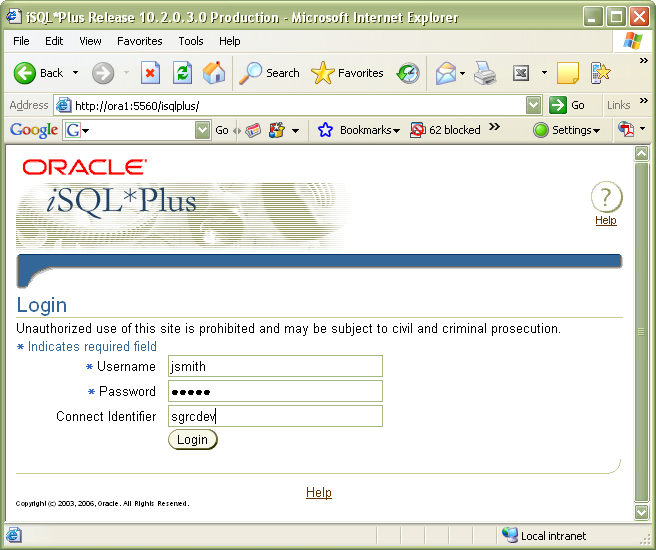 Use iSQL*Plus from home Like #2 above, but with the following URL:    http://199.60.147.26:5560/isqlplus